      2018 Dine on the Line Sponsor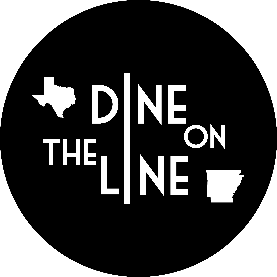 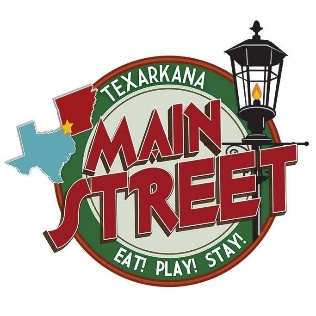 2018 Sponsorship FormSponsorship Level (Circle one)      Presenting Sponsor-$7500State Line-$5000Broad Street-$2500Main Street-$1500Hotel Grim-$1000Union Station-$500Spoon and Fork-$300Dine on the Line $100 ClubName of Organization or Individual ______________________________________________________________________Contact Name and Phone Number_______________________________________________________________________Billing Address_______________________________________________________________________I would prefer to pay by credit card.  Please have someone contact for payment. Contact Name and phone number for payment by credit card:____________________________________________________________________Please send completed form by email to Stacy Mayo @ SJames2879@aol.com.